Högskolan på ÅlandLandskapsregeringen fastställde genom förordning behörighetskraven för personal inom barnomsorg och grundskola. Förordningen och lagen träder i kraft den 1 januari 2021. Landskapsregeringen har konstaterat att behörighetskraven gällande klasslärare blivit direkt missledande genom den formulering som återges i förordningen varför landskapsregeringen är tvungen att i brådskande ordning riva upp i fråga varande behörighetskrav samtidigt som en riktig och förtydligande formulering införs i förordningen.FÖRSLAGRubrik i den allmänna motiveringen: Högskolan på ÅlandSida: 27Följande text läggs till: ”Med anledning av att landskapsregeringen avser att återta missledande behörighetskrav så som de återgivits i förordning gällande klasslärare och förtydliga bestämmelserna kommer Högskolan på Åland att utveckla erforderliga lämplighetsprov, dvs nödvändiga tilläggsstudier och -prestationer så att klasslärare på Åland har jämförbara teoretiska färdigheter som grund för att utöva sitt yrke. Behörigheten utgår från den nationella klasslärarutbildningen.”Mariehamn den 8 november 2020Rainer JuslinIngrid ZettermanKatrin SjögrenJohn HolmbergSimon PåvalsPernilla Söderlund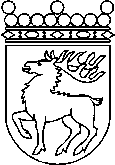 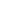 Ålands lagtingBUDGETMOTION nr 76/2020-2021BUDGETMOTION nr 76/2020-2021Lagtingsledamot DatumRainer Juslin2020-11-08Till Ålands lagtingTill Ålands lagtingTill Ålands lagtingTill Ålands lagtingTill Ålands lagting